Prairie Benchmark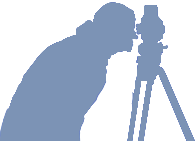 Land Surveys   www.prairiebenchmark.caSummer EmploymentPosition: Field Staff, Office DraftspersonDuties: Work with field survey crew preforming legal boundary land surveys in the Brandon and Westman area, operation of survey equipment, (e.g. total station, GPS equipment), various office duties, ACAD drafting.Salary: $13.50-$15.00/hr. depending on experience.Please forward resumes before April 12th 2019 to: prairiebenchmark@mymts.net